Decreto Natale - misure vigenti per le festività natalizie e di inizio annoAllo scopo di rafforzare le misure di contenimento alla diffusione del virus covid 19, già vigenti, per il periodo delle festività natalizie e di inizio anno nuovo è stato emanato il Decreto legge 18 dicembre 2020, n. 172 (cd. decreto Natale), pubblicato nella Gazzetta Ufficiale n. 313 del 18 dicembre ed entrato in vigore dal 19 dicembre.Il nuovo decreto legge istituisce la zona rossa in Italia per i seguenti giorni:24, 25, 26, 27 e 31 dicembre 2020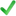 1, 2, 3, 5 e 6 gennaio 2021e la zona arancione per i seguenti giorni:28, 29, 30 dicembre 20204 gennaio 2021Tutte le nuove misure in vigore sono dettagliatamente illustrate nelle slide (vedi allegato).